Nguyễn Văn ASales SupervisorHồ Chí Minh nguyenvana@gmail.com123456789HỌC VẤN10/2007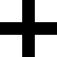 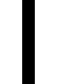 05/2011ĐẠI HỌC KINH TẾ TPHCMQuản trị kinh doanh Đại học hệ chính quyThời gian đào tạo: 2007 - 2011MỤC TIÊU NGHỀ NGHIỆPTrong ngắn hạn: Trở thành Sales Sup xuất sắc, mang về doanh thu lớn nhất cho công tyTrong dài hạn: Phấn đấu trở thànhKINH NGHIỆM LÀM VIỆCGiám đốc Kinh doanh03/2015Hiện tại3/20132/20156/20112/2013CÔNG TY TNHH TM HÙNG PHƯƠNG - SỮA BỘT INSULACSales Supervisor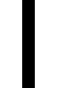 Phụ trách khu vực Bắc Mê Kong gồm 6 tỉnh: Long An - Tiền Giang - Bến Tre- Trà Vinh - Vĩnh Long - Đồng ThápCông việc - trách nhiệm:Phụ trách kinh doanh các cửa hàng chuyên kinh doanh sữa trong địa bàn được giao.Quản lý 6 nhân viên, để thực hiện tốt chỉ tiêu bán hàngTheo dõi các đơn hàng của nhân viên bán hàng, thực hiện 100% doanh số hàng tháng công ty đề ra.Hỗ trợ NV bán hàng đàm phán và thương lượng với khách hàng tham gia và thực hiện đúng chính sách công ty đã minh định trong hợp đồngGiải quyết tất cả những vấn đề phát sinh trong công việc thuộc địa bàn minh phụ trách.CÔNG TY CP ĐT TM BẾN THÀNH - THUỐC LÁ KHÁNH HỘISales Supervisor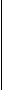 Phụ trách khu vực Nam Mê Kong gồm 1 tỉnh: Kiên Giang Công việc - trách nhiệm:Chịu trách nhiệm trước ASM về hoạt động bán hàng tại NPP được giaoa./ Quản lý nhà phân phối và đại lý C2, C3Thực hiện các chỉ tiêu hàng tháng , quí, nămTổng hợp và xử lý thông tin thị trường về sản phẩm của công ty cũng như đối thủ cạnh tranh.Chịu trách nhiệm quản lý toàn bộ các công việc liên quan đến NPP, NVBHTriển khai và giám sát việc thực hiện chính sách bán hàng, chương trình khuyến mãi của công ty đến nhân viên bán hàng nhà phân phốiKết hợp với nhân viên bán hàng nhà phân phối xây dựng tuyến bán hàng phù hợp theo địa bànb./ Quản lý và tuyển nhân sự bán hàngPhối hợp với ASM trong công tác tuyển dụng NVBHQuản lý đội ngũ nhân viên bán hàngXây dựng kế hoạch nhân sự phù hợp với địa bàn thị trườngTriển khai kế hoạch doanh số cho nhân viên bán hàngHướng dẫn và đào tạo nhân viên.CÔNG TY TNHH KOKUYO VIỆT NAM - TẬP HỌC SINH CAMPUSSales rep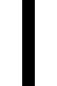 Chăm sóc KH cũ theo tuyến chỉ định của Giám sát bán hàngMở điểm bán mới dựa trên danh sách KH tiềm năngHoàn thành chỉ tiêu bán hàng và trưng bày được giaoThu thập thông tin thị trường và đối thủ báo cáo cho Giám sát bán hàngKỸ NĂNGGiao tiếp Quản lýLập Route PlanPhân bổ chỉ tiêu bán hàng Microsoft OfficeCHỨNG CHỈ2015	Chứng chỉ tin học văn phòng MOS